Unit 3, Part II Review 2017MatchingMatch each item with the correct statement below.____	1.	region of high probability of finding an electron____	2.	states the impossibility of knowing both velocity and position of a moving particle at the same time____	3.	lowest energy level____	4.	tendency of electrons to enter orbitals of lowest energy first____	5.	arrangement of electrons around atomic nucleus____	6.	each orbital has at most two electronsMatch each item with the correct statement below.____	7.	discrete bundle of electromagnetic energy____	8.	energy needed to move an electron from one energy level to another____	9.	number of wave cycles passing a point per unit of time (Think about my steps demonstration)____	10.	distance between wave crests (Think about my steps demonstration)Multiple ChoiceIdentify the letter of the choice that best completes the statement or answers the question.____	11.	In Bohr's model of the atom, where are the electrons and protons located?____	12.	In the Bohr model of the atom, an electron in an orbit has a fixed ____.____	13.	How does the energy of an electron change when the electron moves closer to the nucleus?____	14.	What is the shape of the 3p atomic orbital?____	15.	How many energy sublevels are in the second principal energy level?____	16.	What is the maximum number of f orbitals in any single energy level in an atom?____	17.	What is the maximum number of d orbitals in a principal energy level?____	18.	What is the maximum number of orbitals in the p sublevel?____	19.	What is the maximum number of electrons in the second principal energy level?____	20.	When an electron moves from a lower to a higher energy level, the electron ____.____	21.	The letter "p" in the symbol 4p indicates the ____.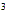 ____	22.	If the spin of one electron in an orbital is clockwise, what is the spin of the other electron in that orbital?____	23.	What types of atomic orbitals are in the third principal energy level?____	24.	According to the aufbau principle, ____.____	25.	What is the number of electrons in the outermost energy level of an oxygen atom?____	26.	What is the electron configuration of potassium?____	27.	If three electrons are available to fill three empty 2p atomic orbitals, how will the electrons be distributed in the three orbitals?____	28.	How many unpaired electrons are in a sulfur atom (atomic number 16)?____	29.	Stable electron configurations are likely to contain ____.____	30.	What is the basis for exceptions to the aufbau diagram?____	31.	Which color of visible light has the shortest wavelength?____	32.	Which of the following electromagnetic waves have the highest frequencies?____	33.	How are the frequency and wavelength of light related?____	34.	Emission of light from an atom occurs when an electron ____.____	35.	As changes in energy levels of electrons increase, the frequencies of atomic line spectra they emit ____.____	36.	The atomic emission spectra of a sodium atom on Earth and of a sodium atom in the sun would be ____.____	37.	Which of the following quantum leaps would be associated with the greatest energy of emitted light?____	38.	Which variable is directly proportional to frequency?____	39.	Which scientist developed the quantum mechanical model of the atom?____	40.	Bohr's model could only explain the spectra of which type of atoms?____	41.	The quantum mechanical model of the atom ____.____	42.	Who predicted that all matter can behave as waves as well as particles?____	43.	According to the Heisenberg uncertainty principle, if the position of a moving particle is known, what other quantity CANNOT be known?____	44.	What element has the electron configuration 1s2s2p3s3p?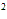 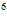 		a.    nitrogen		b. selenium		c. silicon		d. silver____	45.	Which of the following is true about the electron configurations of the noble gases?Numeric Response	46.	How many electrons are in the highest occupied energy level of a neutral chlorine atom?	47.	How many electrons are in the highest occupied energy level of a neutral strontium atom?	48.	How many electrons are in the highest occupied energy level of copper?	49.	How many electrons are there in the highest occupied energy level of atoms in Group 5A (Nitrogen family) elements?	50.	How many electrons are present in the d sublevel of a neutral atom of nickel?	51.	Give the electron configuration for a neutral atom of beryllium.	52.	Give the electron configuration for a neutral atom of chlorine.	53.	Give the electron configuration for a neutral atom of selenium.	54.	Write the electron configuration for chromium.Essay	55.	Describe the shapes and relative energies of the s, p, d, and f atomic orbitals.	56.	Explain why the 4s sublevel fills before the 3d sublevel begins to fill as electrons are added.	57.	Describe the different principles (rules) that govern the building of an electron configuration.	58.	What is the explanation for the discrete lines in atomic emission spectra?	59.	What is the quantum mechanical model?	60.	Explain what is meant by the Heisenberg uncertainty principle.a.atomic orbitald.ground stateb.aufbau principlee.Pauli exclusion principlec.electron configurationf.Heisenberg uncertainty principlea. wavelengthc.photonb.frequencyd.quantuma.The electrons move around the protons, which are at the center of the atom.b.The electrons and protons move throughout the atom.c.The electrons occupy fixed positions around the protons, which are at the center of the atom.d.The electrons and protons are located throughout the atom, but they are not free to move.a.positionc.energyb.colord.sizea.It decreases.c.It stays the same.b.It increases.d.It doubles.a.spherec.barb.dumbbelld.two perpendicular dumbbellsa.1c.3b.2d.4a.1c.5b.3d.7a.1c.3b.2d.5a.2c.4b.3d.5a.2c.18b.8d.32a.always doubles its energyb.absorbs a continuously variable amount of energyc.absorbs a quantum of energyd.moves closer to the nucleusa.spin of an electronc.principle energy levelb.orbital shaped.speed of an electrona.zeroc.counterclockwiseb.clockwised.both clockwise and counterclockwisea.s and p onlyc.s, p, and d onlyb.p and d onlyd.s, p, d, and fa.an orbital may be occupied by only two electronsb.electrons in the same orbital must have opposite spinsc.electrons enter orbitals of highest energy firstd.electrons enter orbitals of lowest energy firsta.2c.6b.4d.8a.1s2s2p3s3p4s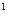 c.1s2s3s3p3db.1s2s2p3s3p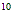 d.1s2s2p3s3p4sa.one electron in each orbitalb.two electrons in one orbital, one in another, none in the thirdc.three in one orbital, none in the other twod.Three electrons cannot fill three empty 2p atomic orbitals.a.0c.2b.1d.3a.filled energy sublevelsb.fewer electrons than unstable configurationsc.unfilled s orbitalsd.electrons with a clockwise spina.Filled and half-filled energy sublevels are more stable than partially-filled energy sublevels.b.Electron configurations are only probable.c.Electron spins are more important than energy levels in determining electron configuration.d.Some elements have unusual atomic orbitals.a.yellowc.blueb.greend.violeta.ultraviolet light wavesc.microwavesb.X-raysd.gamma raysa.They are inversely proportional to each other.b.Frequency equals wavelength divided by the speed of light.c.Wavelength is determined by dividing frequency by the speed of light.d.They are directly proportional to each other.a.drops from a higher to a lower energy levelb.jumps from a lower to a higher energy levelc.moves within its atomic orbitald.falls into the nucleusa.increasec.remain the sameb.decreased.cannot be determineda.the sameb.different from each otherc.the same as those of several other elementsd.the same as each other only in the ultraviolet rangea.n = 5 to n = 1c.n = 2 to n = 5b.n = 4 to n = 5d.n = 5 to n = 4a.wavelengthc.positionb.velocityd.energya.Albert Einsteinc.Niels Bohrb.Erwin Schrodingerd.Ernest Rutherforda.single atoms with one electronb.bonded atoms with one electronc.single atoms with more than one electrond.bonded atoms with more than one electrona.defines the exact path of an electron around the nucleusb.was proposed by Niels Bohrc.involves the probability of finding an electron in a certain positiond.has many analogies in the visible worlda.Albert Einsteinc.Max Planckb.Erwin Schrodingerd.Louis de Brogliea.massc.spinb.charged.velocitya.The highest occupied s and p sublevels are completely filled.b.The highest occupied s and p sublevels are partially filled.c.The electrons with the highest energy are in a d sublevel.d.The electrons with the highest energy are in an f sublevel.